Udhëzimi 1/2016 – Shtojca 1Standardi i FBAK- ut për “Kartelën Unike të Anëtarësisë”Vërejtje paraprake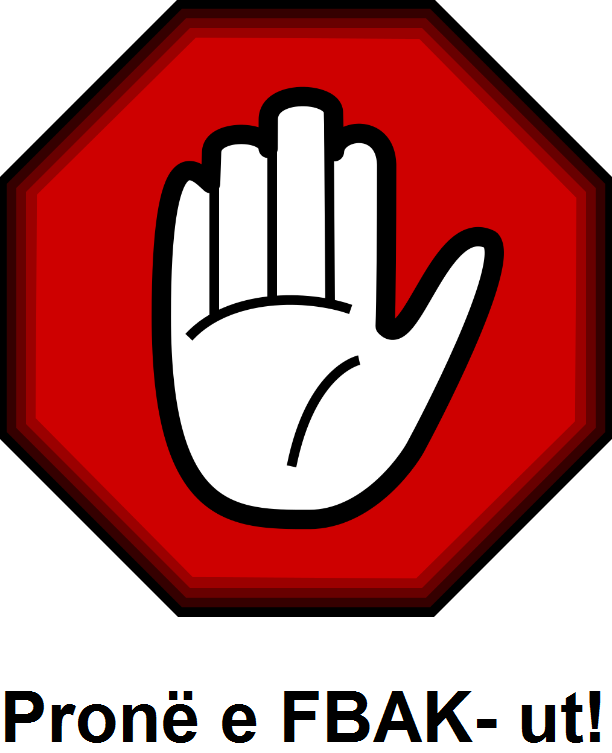 Përmasat e vizatimeve nuk janë në proporcion me madhësitë në natyrë!Vlejnë vetëm të dhënat numerike.Të gjitha të dhënat janë në milimetër [mm]. Standardi është pronë intelektuale e FBAK- ut dhe e mbrojtur me Ligjin Nr: 04/L-065.Për FBAK- un kartelën e krijuan, sipas alfabetit: Abdurahim Abdushi dhe Gjemajl Kelmendi.Përgatitja: Abdurahim AbdushiSpecifikime teknikeMadhësitë e elementeve grafike:Dimensionet e emblemës së FBAK-ut: 20mm x 20mm (e zvogëluar në proporcion me origjinalin)Dimensionet e emblemës së UIAA- së: Lartësia=13,5mm; gjërësia=9,5mmAkronimi UIAA: 90% e zezë (është vizatim)Dimensionet e lulës “Ylli i Alpeve”: 24,5mm x 24,5mmKodi QR (QR- Code): 22mm x 22mmFusha e pullave: Lartësia=22mm; gjërësia=30mmEmblema e shoqërive amë: Brenda katrorit 15mm x 15mmShkronjat (Lloji, stili, madhësia, ngjyra):Ana e përparëshme Emërtimi FBAK në gjuhën shqipe: Arial, shkronjat e trasha, 8 pikë, e zezëEmërtimi FBAK në gjuhën angleze dhe adresa e FBAK- ut: Arial, standard, 7 pikë, e zezëEmërtimi “Kartela e anëtarësisë”: Arial, e trasha, 7,5 pikë, blu (C78, M5, Y0, K0)Nëntekstet: Arial, standard, 6 pikë, 70% e zezëEmri dhe mbiemri i anëtarit: Arial, standard, 7,5 pikë, e zezëData dhe vendi i lindjes: Arial, standard, 7 pikë, e zezëAdresa e anëtarit: Arial, standard, 7 pikë, e zezëNumri i kartelës: Arial, standard, 9 pikë, e zezëViti i vlefshmërisë - 2017: Berlin Sans FB, standard, 24 pikë, e bardhë me konturë të hollë,Ana e pasmeEmrërtimi i SHBA- ve në gjuhën shqipe: Arial, e trashë, 7,5 pikë, e zezëEmrërtimi i SHBA- ve në gjuhë angleze: Arial, standard, 7 pikë, e zezëAdresa: Arial, standard, 6 pikë, e zezëNëntekstet: Arial, standard, 6 pikë, 70% e zezëViti i anëtarësimit, numri personal, grupi i gjakut, urgjenca: Arial, shkronjat e trasha, 9 pikë, e zezëVargu identifikues numerik: Arial, standard, 7,5 pikë, e zezëNgjyrat e kartelës:Ngjyrat janë të specifikuara sipas modelit të ngjyrave RGB të programit CorelDRAW! 12. Ana e përparëshme: Ngjyrat në anën e përparëshme kanë një kalim nga ngjyra e verdhë (poshtë) në ngjyrën e gjelbërt (lartë).Kalimi i ngjyrave: Standard (terminologjia e programit Corel DRAW!)Ngjyra e verdhë poshtë: R 255, G 251, B 203Ngjyra e gjelbërt (lartë): R 219, G 255, B165Ana e pasme: Ana e pasme është njëngjyrëshe, e gjelbërt: R219, G 255, B 165Të tjera:Në adresën e FBAK- ut dhe të shoqërive amë gjithmonë emri i vendit tonë shkruhet në formë të plotë: “Republika e Kosovës” Në adresën e anëtarëve emri i vendit tonë apo i vendeve tjera shkruhet në formë të shkurtër: Kosovë (apo Shqipëri, Gjermani e tjerë.)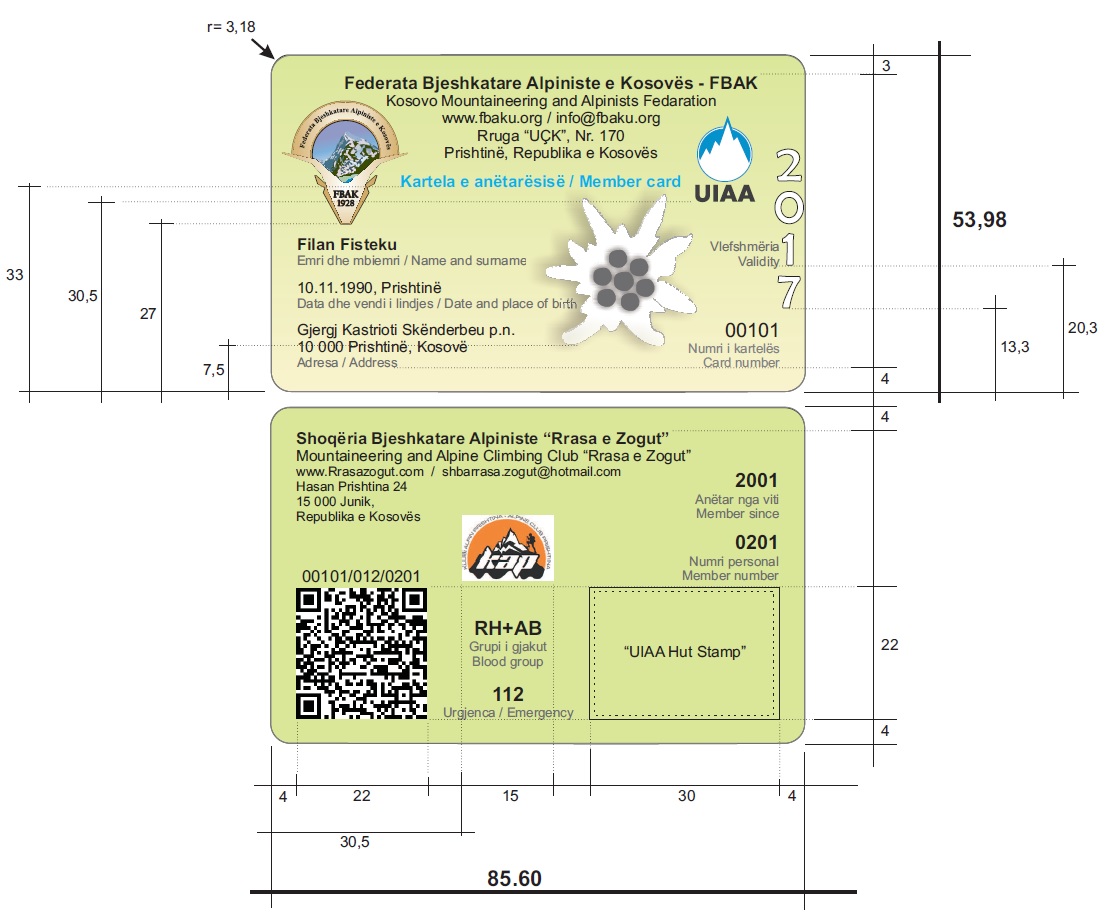 Pamja dhe përmasat:Vërejtje!Të gjitha të dhënat e dimensioneve janë në milimetër [mm]!Dimensionet nuk janë proporcionale me madhësitë në natyrë! Vlejnë të dhënat numerike në [mm]!Është kartelë fiktive! Përmbajtja e saj është jo reale. Edhe përmbajtja e kodit QR nuk i përgjigjet origjinalit!Federata Bjeshkatare Alpinise e KosovësMag. Ing. Arben Lila, kryetar_________________________________(Vula, vendi, data dhe nënshkrimi)